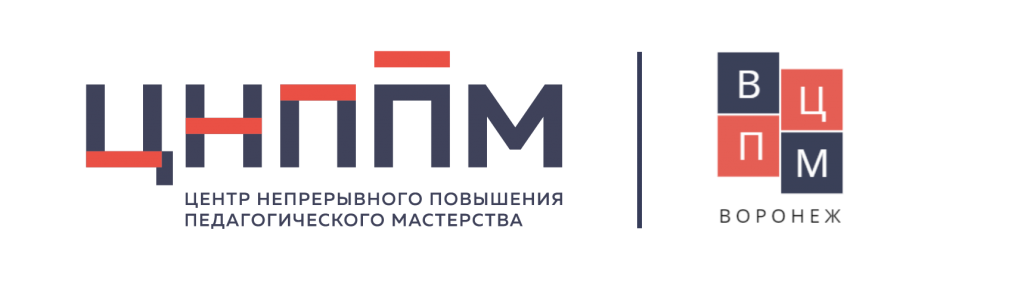 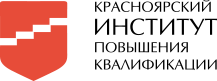 Индивидуальный образовательный маршрутФИО (полностью)Кириллова Ольга ИвановнаКириллова Ольга ИвановнаКириллова Ольга ИвановнаКириллова Ольга ИвановнаМуниципалитетИрбейский районИрбейский районИрбейский районИрбейский районОрганизацияМБОУ Изумрудновская ООШМБОУ Изумрудновская ООШМБОУ Изумрудновская ООШМБОУ Изумрудновская ООШДолжностьУчитель биологии химииУчитель биологии химииУчитель биологии химииУчитель биологии химииПрофессиональные дефициты / Задачи на предстоящий периодОбразовательные задачиФормы работы/ взаимодействия по реализации образовательных задачСроки реализации (указать даты / месяц(ы), год)Форма предъявления результата12345Освоить цифровую трансформацию современной школыОбучиться на курсах повышения квалификации по цифровой трансформации современной школы Курсы по проекту «Демография»Второе полугодие 2021-2022 учебного годаВыступление на Совете родителей по теме : «Цифровая трансформация современной школы»Определить уровень моих компетенций по цифровой трансформацииТестирование на сайте https://готовкцифре.рф/testМай-июнь 2022 годаРезультат теста Изучить возможности внесения  изменений в перечень приложений для цифрового обучения (в  ПАДАГОГИЧЕСКОЕ КОЛЕСО АЛЛАНА КАРРИНГТОНА — ИНТЕРАКТИВНОГО ИНСТРУМЕНТА УЧЕБНОГО ПЛАНИРОВАНИЯ)Изучить российский магазин приложений — NashStore Июнь-август 2022 годаСообщение на совещании при директоре по данной теме, установленное приложение на рабочий компьютер к 1 сентября 2022 годаОбучиться на «ПрофСреда»Обучение на «ПрофСреда» «Работа с электронной почтой: лайфхаки» «Google документы для продвинутых»«Манипуляции в педагогическом взаимодействии: эффективное выявление и противостояние»2021-2022 учебный годВыступление на ШМО классных руководителей Организовать дистанционное обучение, с целью выявления у обучающихся возможной эффективной работы в рамках проектной деятельности Краевой дворец пионеров. Обучение по Программе «Фабрика мысли. Испытатели» (основы проектной деятельности) для 5 обучающихся 5-8 классов 2021-2022 учебный годТьютор  (заключение  договоров), получение обучающимися удостоверений, справок Изучить «новинки» в цифровизации Участие в научно – практических конференциях  для образовательных организаций (АСП-Центр дистрибьюции)Второе полугодие 2021-2022 учебного годадокумент за участие, ознакомление обучающихся с новинками цифры в рамках профориентации  Ознакомится с профессией «куратор» Обучение на Interra  курс  «Профессия: куратор»2021-2022 учебный годПрименение на практике, сопровождение не менее 5 обучающихся , сертификатучастникаИзучить возможности внедрения «цифры» в школе, разработать проект по созданию условий для перехода к цифровой трансформации образования в школеРазработка и участие в реализации школьного проекта «Создание условий для перехода к цифровой трансформации образования в школе»2021-2023 годПрезентация проекта В целях повышения качества образования, создать условия для обучающихся по изучению функциональной грамотности Освоить функциональную  грамотностьУчастие в цикле мероприятий «ПрофСреда»Второе полугодие 2021-2022 учебного года, первое  полугодие 2022-2023  учебного годаМетодическая копилка в электронном форматеЗанятия с обучающимися на https://fg.resh.eduhttp://skiv.instrao.ru/bank-zadaniyВторое полугодие 2021-2022 учебного года, первое  полугодие 2022-2023  учебного годаПредъявление статистики по обучающимся на пед совете по итогам года  Обобщение и презентация опытаУчастие в муниципальных Методических площадках  «Развитие функциональной грамотности как средство повышения качества образования»Второе полугодие 2021-2022 учебного года, первое  полугодие 2022-2023  учебного годаМетодическая копилка в электронном формате